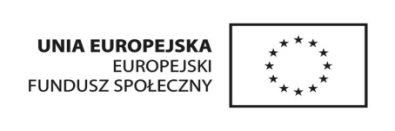 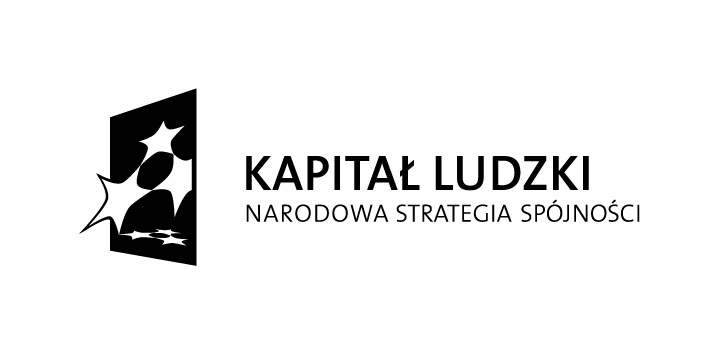 FORMULARZ  ZGŁOSZENIOWYWyrażam zgodę na gromadzenie i przetwarzanie moich danych osobowych, w tym danych wrażliwych, zbieranych na potrzebę procesu rekrutacji do projektu systemowego „Nowe Jutro-program integracji zawodowej i społecznej” (zgodnie z Ustawą z dnia 29 sierpnia 1997r. o Ochronie Danych Osobowych, tekst jednolity: Dz. U. z 2002r. Nr 101 poz. 926 z późn. zm.)...............……………………………………………………………………………….                 Data, czytelny podpis uczestnika projektu	Motywacja do udziału w projekcie (prosimy o krótki opis)Chęć uczestnictwa w projekcie uzasadniam:..............................................................................................................................................................................................................................................................................................................................................................................................................................................................................................................................................................................................................................................................................................................................................................................................................................................................................................................................................................................................................................................................................................................................................................................................................................................................................................................................................................................................................................................................................................................................................................................................................................................................................................................................................................................................................................................................................................................................................................................................................……………………………………………………………………………….                 Data, czytelny podpis uczestnika projektu			Projekt systemowy „Nowe Jutro- program integracji zawodowej i społecznej”VII. Promocja integracji społecznej7.1 Rozwój i upowszechnienie aktywnej integracji7.1.2 Rozwój i upowszechnienie aktywnej integracji przez powiatowe centra pomocy rodzinieProjekt finansowany jest ze środków Unii Europejskiej z Europejskiego Funduszu SpołecznegoDane podstawoweImię i nazwiskoDane podstawoweData urodzenia     Dane podstawowePESEL    __ __ __ __ __ __ __ __ __ __ __Adres zameldowaniaUlicaAdres zameldowaniaNr domu/nr lokaluAdres zameldowaniaKod pocztowy, miejscowość    Adres zamieszkaniaUlicaAdres zamieszkaniaNr domu/nr lokaluDane teleadresoweTelefonDane teleadresoweAdres poczty elektronicznejDane dodatkoweStan cywilnyDane dodatkoweWykształcenie (ostatnio ukończona szkoła)brak   / podstawowe   / gimnazjalne   / ponadgimnazjalne   /   pomaturalne   /wyższe    Dane dodatkoweUczę się w systemie: dziennym   /  zaocznym   /  wieczorowym    / nie uczę się   Dane dodatkoweKorzystam z pomocy społecznej, w tym z pracy socjalnej w PCPR lub OPS -                          tak     /   nie      Dane dodatkoweJestem osobą niepracującą  -    tak     /   nie      Dane dodatkoweJestem zarejestrowana/ny jako osoba bezrobotna w PUP   -   tak     /   nie      Dane dodatkoweW okresie ostatnich 24 miesięcy byłam/łem zarejestrowana/ny jako osoba bezrobotna 
w PUP przez okres: 0-12 miesięcy     /  12-24 miesięcy      Dane dodatkoweMam orzeczony  stopień niepełnosprawności                             -    tak     /   nie      Dane dodatkoweSamotnie opiekuję się dziećmi do lat 7 lub osobą zależną          -    tak     /   nie      Dane dodatkoweNależę do mniejszości narodowej lub etnicznej                           -    tak     /   nie      Dane dodatkoweJestem osobą opuszczającą rodzinę zastępczą, placówkę opiekuńczo-wychowawczą lub placówkę, o których mowa w art. 88 Ustawy o pomocy społecznej  -  tak     /   nie      Dane dodatkoweJestem osobą przebywającą w rodzinie zastępczej                -   tak   /   nie      Dane dodatkoweBrałam/em udział w poprzednich edycjach projektu systemowego „Nowe Jutro – program integracji zawodowej i społecznej”                                        -  tak     /   nie      